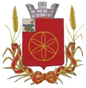 АДМИНИСТРАЦИЯ МУНИЦИПАЛЬНОГО ОБРАЗОВАНИЯРУДНЯНСКИЙ РАЙОН СМОЛЕНСКОЙ ОБЛАСТИП О С Т А Н О В Л Е Н И Еот 03.03.2022  № 56Об утверждении Методики определения нормативных затрат на оказание муниципальных услуг                 по реализации дополнительных общеразвивающих программ          В целях реализации мероприятий федерального проекта «Успех каждого ребенка» национального проекта «Образование», утвержденного протоколом президиума Совета при Президенте Российской Федерации по стратегическому развитию и национальным проектам от 24.12.2018 № 16, на основании Приказа  Минпросвещения России от 22.09.2021 № 662 «Об утверждении общих требований к определению нормативных затрат на оказание государственных (муниципальных) услуг в сфере дошкольного, начального общего, основного общего, среднего общего, среднего профессионального образования, дополнительного образования детей и взрослых, дополнительного профессионального образования для лиц, имеющих или получающих среднее профессиональное образование, профессионального обучения, опеки и попечительства несовершеннолетних граждан, применяемых при расчете объема субсидии на финансовое обеспечение выполнения государственного (муниципального) задания на оказание государственных (муниципальных) услуг (выполнение работ) государственным (муниципальным) учреждением», постановления Администрации муниципального образования Руднянский район Смоленской области от 07.02.2022 №25 «О внесении изменений в постановление Администрации муниципального образования Руднянский район Смоленской области от 03.04.2020 №165 «Об утверждении правил персонифицированного финансирования дополнительного образования детей в муниципальном образовании Руднянский Район Смоленской области»», руководствуясь Уставом муниципального образования Руднянский район Смоленской области,Администрация муниципального образования Руднянский район Смоленской области п о с т а н о в л я е т:Утвердить методику определения нормативных затрат на оказание муниципальных услуг по реализации дополнительных общеразвивающих программ согласно приложению.Разместить настоящее постановление на официальном сайте Администрации муниципального образования Руднянский район Смоленской области в информационно-телекоммуникационной сети «Интернет».Контроль за исполнением настоящего постановления возложить на заместителя Главы Администрации муниципального образования Руднянский район Смоленской области В.А. Романенко.Глава муниципального образованияРуднянский район Смоленской области                                                 Ю.И. Ивашкин                                                   	                                                                                     Приложение к постановлению Администрации муниципального образования Руднянский район Смоленской области от ___________________ № ______Методика определения нормативных затрат на оказаниемуниципальных услуг по реализации дополнительныхобщеразвивающих программI. Общие положения Настоящая методика определения нормативных затрат на оказание муниципальных услуг по реализации дополнительных общеразвивающих программ устанавливает порядок определения величины составляющих базовых нормативов затрат. Настоящая методика применяется органами местного самоуправления муниципального образования Руднянский район Смоленской области, которые осуществляют функции и полномочия учредителя образовательных организаций, реализующих дополнительные общеразвивающие программы при оказании услуг по реализации дополнительных общеразвивающих программ в системе персонифицированного финансирования дополнительного образования детей, а также в целях реализации обязательств перед образовательными организациями, реализующими дополнительные общеразвивающие программы при оказании услуг по реализации дополнительных общеразвивающих программ в системе персонифицированного финансирования дополнительного образования детей, в отношении которых органы местного самоуправления муниципального образования Руднянский район Смоленской области не являются учредителями, и (или) частными образовательными организациями, организациями, осуществляющими обучение, индивидуальными предпринимателями, осуществляющими образовательную деятельность непосредственно, реализующими дополнительные общеразвивающие программы в рамках системы персонифицированного финансирования дополнительного образования детей, с которыми органом местного самоуправления муниципального образования Руднянский район Смоленской области (далее – уполномоченный орган) заключены соглашения о предоставлении грантов в форме субсидии в соответствии с положениями пункта 7 статьи 78 и пункта 4 статьи 78.1 Бюджетного кодекса Российской Федерации в соответствии с типовой формой соглашения, утвержденной финансовым органом муниципального образования Руднянский район Смоленской области. Значения основных параметров и отраслевых коэффициентов, используемых для определения нормативных затрат на оказание муниципальных услуг по реализации дополнительных общеразвивающих программ, устанавливаются нормативными актами уполномоченного органа.          Настоящая методика разработана в целях:          - установления экономически обоснованных механизмов и единых методов определения нормативных затрат на оказание муниципальных услуг по реализации дополнительных общеразвивающих программ;          - обеспечения финансовой прозрачности процедур планирования объемов бюджетных ассигнований на финансовое обеспечение дополнительного образования.Образовательные организации (в том числе частные образовательные организации), организации, осуществляющие обучение, индивидуальные предприниматели, реализующие дополнительные общеразвивающие программы       в рамках системы персонифицированного финансирования дополнительного образования детей, вправе установить цену оказания муниципальной услуги по реализации дополнительной общеразвивающей программы в расчете на человеко-час в размере, меньшем, чем нормативные затраты, рассчитанные в порядке, установленном настоящей методикой.II. Расчет нормативных затрат на оказание муниципальных услуг по реализации дополнительных общеразвивающих программНормативные затраты на оказание муниципальных услуг по реализации дополнительных общеразвивающих программ определяются в расчете на человеко-час по каждому виду и направленности дополнительных общеразвивающих программ с учетом форм обучения, типа образовательной организации, сетевой формы реализации образовательных программ, используемых образовательных технологий, специальных условий получения образования обучающимися                 с ограниченными возможностями здоровья, обеспечения дополнительного профессионального образования педагогическим работникам, обеспечения безопасных условий обучения и воспитания, охраны здоровья обучающихся, а также с учетом иных особенностей организации и осуществления образовательных услуг (для различных категорий обучающихся), предусмотренных Федеральным законом от 29.12.2012 № 273-ФЗ «Об образовании в Российской Федерации».Нормативные затраты на оказание муниципальных услуг по реализации дополнительных общеразвивающих программ определяются по следующей формуле:  , где:– нормативные затраты на оказание i-ой муниципальной услуги                     по реализации дополнительных общеразвивающих программ;  – базовый норматив затрат на оказание i-той муниципальной услуги       по реализации дополнительных общеразвивающих программ; – отраслевой корректирующий коэффициент, отражающий объективные характеристики образовательных организаций и специфику оказываемых ими услуг по реализации дополнительных общеразвивающих программ, включая форму обучения, сетевую форму реализации образовательных программ, используемые образовательные технологии, специальные условия получения образования обучающимися с ограниченными возможностями здоровья. Значения отраслевых коэффициентов устанавливаются уполномоченным органом.Базовый норматив затрат на оказание i-той муниципальной услуги         по реализации дополнительных общеразвивающих программ рассчитываются         по следующей формуле:   , где: – базовый норматив затрат на оказание i-той муниципальной услуги         по реализации дополнительных общеразвивающих программ; – базовый норматив затрат, непосредственно связанных с оказанием      i-ой муниципальной услуги по реализации дополнительных общеразвивающих программ; – базовый норматив затрат на общехозяйственные нужды на оказание       i-ой муниципальной услуги по реализации дополнительных общеразвивающих программ. Базовый норматив затрат, непосредственно связанных с оказанием          i-ой муниципальной услуги по реализации дополнительных общеразвивающих программ, рассчитывается по следующей формуле:, где: – затраты на оплату труда педагогических работников, непосредственно связанных с оказанием i-ой муниципальной услуги по реализации дополнительных общеразвивающих программ, в том числе страховые взносы в Пенсионный фонд Российской Федерации, Фонд социального страхования Российской Федерации         и Фонд обязательного медицинского страхования Российской Федерации, а также на обязательное социальное страхование от несчастных случаев на производстве     и профессиональных заболеваний, рассчитываемый по формуле:, где: – годовой фонд оплаты труда штатной единицы работников, непосредственно связанных с оказанием муниципальной услуги психолого-педагогической, методической и консультативной помощи, включая страховые взносы в Пенсионный фонд Российской Федерации, Фонд социального страхования Российской Федерации и Фонд обязательного медицинского страхования Российской Федерации, а также на обязательное медицинское страхование               от несчастных случаев на производстве и профессиональных заболеваний                на соответствующий финансовый год; – среднее число учащихся в расчете на 1 педагогического работника    на соответствующий год, значение устанавливается уполномоченным органом; – средняя норма времени в год на одного ребенка, значение устанавливается уполномоченным органом; – затраты на повышение квалификации и затраты на прохождение медицинских осмотров педагогическими работниками, непосредственно связанными с оказанием i-ой муниципальной услуги по реализации дополнительных общеразвивающих программ, которые определяются по формуле: = , где: – затраты на повышение квалификации педагогических работников, включая затраты на суточные и расходы на проживание педагогических работников на время повышения квалификации, за исключением затрат на приобретение транспортных услуг, которые определяются по формуле:: – продолжительность программы повышения квалификации в днях, значение устанавливается уполномоченным органом; – сумма затрат на повышение квалификации педагогических работников, включая размер расходов по найму жилого помещения, размер суточных при служебном командировании, стоимость программы повышения квалификации в день, значение устанавливается уполномоченным органом; – периодичность повышения квалификации, в соответствии с Общими требованиями к определению нормативных затрат на оказание муниципальных услуг в сфере образования, науки и молодежной политики, применяемых при расчете объема субсидии на финансовое обеспечение выполнения муниципального задания на оказание муниципальных услуг (выполнения работ) муниципальным учреждением, установленная Общими требованиями;затраты на прохождение педагогическими работниками медицинских осмотров, которые определяются по формуле:: – стоимость консультации врачей, медицинских исследований                    и анализов, значение устанавливается уполномоченным органом. – затраты на приобретение материальных запасов и особо ценного движимого имущества, потребляемых (используемых) в процессе оказания                 i-ой муниципальной услуги по реализации дополнительных общеобразовательных общеразвивающих программ, которые определяются по формуле: – стоимость комплекта средств обучения по одной направленности, значение устанавливается уполномоченным органом; – срок полезного использования комплекта средств обучения в годах, значение устанавливается уполномоченным органом; – средняя наполняемость группы при реализации части образовательной программы, определяется как среднее от установленных минимальной                        и максимальной наполняемости группы; – норматив использования оборудования и методических пособий в часах на год, значение устанавливается уполномоченным органом; – затраты на приобретение методических пособий, используемых                 в процессе оказания i-ой муниципальной услуги по реализации дополнительных общеразвивающих программ, которые определяются по формуле: – стоимость одного экземпляра методических пособий, значение устанавливается уполномоченным органом; – количество методических пособий на 1 обучающегося, значение устанавливается уполномоченным органом; – срок полезного использования методических пособий в годах, значение устанавливается уполномоченным органом.Базовый норматив затрат на общехозяйственные нужды на оказание        i-ой муниципальной услуги по реализации дополнительных общеразвивающих программ рассчитывается по следующей формуле: , где: – базовый норматив затрат на общехозяйственные нужды на оказание      i-ой муниципальной услуги по реализации дополнительных общеразвивающих программ, за исключением затрат на оплату труда и начисления на выплаты              по оплате труда работников организации, которые не принимают непосредственного участия в оказании муниципальной услуги. Значение устанавливается уполномоченным органом:, где: – затраты на коммунальные услуги, включая затраты на горячее                и холодное водоснабжение водоотведение и очистку сточных вод, электроснабжение, теплоснабжение в соответствии с тарифами на нормы суточного потребления (в соответствии с СНиП 2.04.01-85 для затрат на горячее, холодное водоснабжение и водоотведение); – затраты на содержание объектов недвижимого имущества (в том числе затраты на арендные платежи и уплату налогов), рассчитываются на основе учета нормативной площади прилегающей территории (кв.м). СП 118.13330.2012, нормы обслуживания территории дворником при механизированной уборке (кв.м), СанПин 50% 3,7 га (от земельного участка), нормы убираемой площади (кв.м), Постановление Секретариата ВЦСПС от 21.04.1978 N 13-14, пункт 9 б, стоимости обслуживания и уборки помещений, рублей за кв.м. в месяц (данные ЕМИСС), стоимости вывоза мусора, в месяц, с человека, руб. (данные ЕМИСС) и т.п.; – затраты на содержание объектов особо ценного движимого имущества, рассчитываются на основе стоимости работ по техническому обслуживанию и регламентно-профилактическому ремонту систем кондиционирования и вентиляции (раз в 10 лет), техническому обслуживанию          и регламентно-профилактическому ремонту систем пожарной сигнализации             и охранно-тревожной сигнализации, техническому обслуживанию и регламентно-профилактическому ремонту систем видеонаблюдения,  техническому обслуживанию и регламентно-профилактическому ремонту систем канализации, наружного водопровода,  приборов учета (воды, т/энергии, э/энергии) (используя данные ЕМИСС), а также расчетной стоимости обслуживания медицинского оборудования, оборудования столовой в год, расчетной стоимости обслуживания (ремонта) оргтехники в год; – затраты на приобретение услуг связи, включая услуги телефонной связи (местной и междугородней), услуги интернета, поддержку сайтов, обслуживание системы электронного документооборота, оплату пользования административными программами (1С, Консультант и др.) и подписку                     на электронные ресурсы на основе тарифов на телефонную связь и тарифов доступа в Интернет (используя данные ЕМИСС); – затраты на приобретение транспортных услуг, включая, в том числе, расходы на организацию подвоза обучающихся к месту учебы и проезд педагогических работников до места прохождения повышения квалификации           и обратно; – общий фонд учебного времени в календарном году на образовательную организацию, рассчитываемый как сумма произведений годового объема образовательной программы в часах на количество обучающихся по данной программе; – затраты на оплату труда и начисления на выплаты по оплате труда работников организации, которые не принимают непосредственного участия             в оказании муниципальной услуги (административно-управленческого                        и вспомогательного персонала), включая страховые взносы в Пенсионный фонд Российской Федерации, Фонд социального страхования Российской Федерации        и Фонд обязательного медицинского страхования Российской Федерации, а также на обязательное социальное страхование от несчастных случаев на производстве     и профессиональных заболеваний, рассчитываемые по формуле:: – коэффициент доли работников АУП к общей численности педагогических работников, значение устанавливается уполномоченным органом.